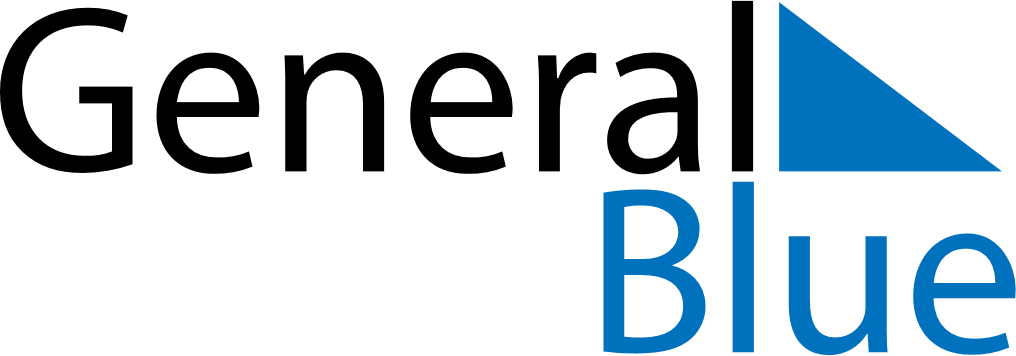 December 2022December 2022December 2022December 2022SloveniaSloveniaSloveniaSundayMondayTuesdayWednesdayThursdayFridayFridaySaturday1223456789910Saint Nicholas Day111213141516161718192021222323242526272829303031Christmas DayIndependence and Unity Day